İKİZCE ŞEHİT HÜSEYİN AKAR  ORTAOKULU 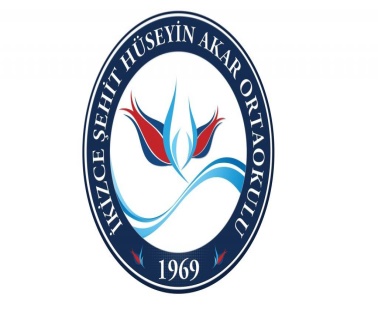 ....................-............... EĞİTİM ÖĞRETİM YILI ...........DÖNEM  YAZILI KAĞITLARI TESLİM TUTANAĞI	......................................... Eğitim Öğretim Yılı .......................... Dönem “……………………………………………………………………………………………………………………………………………………………………………………………………………………………………………………………………………………………............................................................................................................................................................….......………” derslerine ait şubeler ile ilgili yazılı kağıt sayısı aşağıdaki tabloda belirtilmiştir.DERSİN ADISINIF/ŞUBE..........DÖNEM YAZILI TOP ADEDİCEVAP ANAHTARI SAYISITESLİM EDENTESLİM ALAN…./…../20……../……./20………………………….Hüseyin TAŞDers ÖğretmeniMüdür YardımcısıTasdik olunur...…./…../……Ergin AKINOkul Müdürü